Topic Exploration PackGermany 1925-1955:                                              The People and the State - De-NazificationInstructions and answers for teachers	1Mapping to spec level (Learning outcome)	2Introduction	2Suggested activities	3Activity 1: Education	4Activity 1: Education	7Activity 2: Allied approaches to De-Nazification	8Activity 2: Allied approaches to De-Nazification	9Activity 2: Allied Approaches to de-Nazification	13Activity 3: Nuremberg Trials	14Activity 3: Nuremberg Trials	14Additional Teacher Preparation	16Instructions and answers for teachersThis pack provides teacher guidance about the delivery of Germany 1925-1955: The People and the State (J410/02). In particular this pack will provide guidance on ‘De-Nazification’ a new topic within this depth study.When distributing the activity section to the students either as a printed copy or as a Word file you will need to remove the teacher instructions section.Mapping to spec level (Learning outcome)IntroductionSuggested activitiesActivity 1: EducationActivity 1: EducationActivity 2: Allied approaches to De-NazificationActivity 2: Allied approaches to De-NazificationActivity 2: Allied Approaches to de-NazificationActivity 3: Nuremberg TrialsActivity 3: Nuremberg TrialsKey TopicsContent – Learners should have studied the following.War and its legacy 1939–1955Initial reaction to outbreak of war; changing fortunes of Germany in the war (initial gains and colonisation in East); growing impact of war, including bombing; extent of support for war effort; opposition during war; escalation of racial persecution leading to the Final Solution; defeat and occupation; Allied policy of de-Nazification (methods and impact); the differing experiences of people in East and West Germany 1945–1955.As a result of the enormous suffering inflicted upon the world by the Nazi regime, and especially Europe, a number of European countries have enacted laws criminalizing both the denial of the Holocaust and the promotion of Nazi ideology. The aim of these laws is to prevent the resurrection of Nazism in Europe by stamping out at the earliest opportunity – or to use the phrase “to nip it in the bud” – any public reemergence of Nazi views, whether through speech, symbols, or public association.The anti-Nazi laws do not exist in every European country. Presently, the following European countries have some legislation criminalizing the Nazi message, including denial of the Holocaust: Austria, Belgium, the Czech Republic, France, Germany, Liechtenstein, Lithuania, the Netherlands, Poland, Romania, Slovakia, Spain and Switzerland. Holocaust denial is also illegal in Israel. Some of these countries, like Germany and Austria, take these laws very seriously and vigilantly prosecute both speech and behavior having any reference to Nazis and Nazism.Professor Michael J. Bazyler, ‘Holocaust Denial Laws and Other Legislation Criminalising Promotion of Nazism’, 2006, located at: http://www.yadvashem.org/yv/en/holocaust/insights/pdf/bazyler.pdf                         (accessed 17th September 2015).After the Allied victory in the Second World War in 1945, a programme of de-Nazification began. Many surviving Nazi leaders were arrested and tried by the international military tribunal at Nuremberg for conspiracy against peace and crimes against humanity. However, at a lower level, de-Nazification only had varying degrees of success. As Nazi party members could be found at every level in society, removing Nazis from key positions in business and politics was often difficult as it left huge gaps behind that could not always be filled. The key issues underpinning the depth study can all be investigated by examining methods and impact of de-Nazification by the state (which at this time was led by different Allied powers): the policies of the state, including their aims and implementationthe impact of the state on different groups throughout the period, including different social classes, women, young people, religious and ethnic groupsthe reasons for, and extent of, support and/or opposition to the state from different groups throughout the periodthe ways in which source material from the time can be used to investigate the issues above, and the challenges presented by the use of primary source material. All of the activities in this document allow you to use ICT. However, they could also be used offline.For teachersThis activity introduces the topic of de-Nazification in education to students and asks them to think about: What kind of influence the Nazi party had over educationHow (and how far) this influence was removedThe skills that students will need to use in this activity are the same skills that students will need to show in the examination:Demonstrate knowledge and understanding of the key features and characteristics of the period studiedExplain and analyse historical events and periods studied using second-order historical concepts (in particular for this activity, cause, similarity, difference, consequence and significance) Analyse, evaluate and use sources (contemporary to the period) to make substantiated judgements, in the context of historical events studied. For studentsBackgroundEducation was very important for the Nazi Party. In order to maintain and grow their power, it was important that the Nazis win control over the hearts and minds of young people. Education in Nazi Germany was therefore designed to indoctrinate young people into the principles and ethos of the Nazi Party. After the Allied Victory in 1945, steps had to be taken to remove the influence of Nazism from Education altogether. The TaskMake some notes in the table below of the key policies that the Nazi Party brought in that had an effect on education in the classroom. Think about what effects these changes might have had on young people. We’ve made a start for you on the following page.What changed in the classroom? Second-order concept targeted: Cause/Similarity/DifferenceWhat effects might this have had?Second-order concept targeted: Consequence/SignificanceTeachers had to swear an allegiance to Hitler and the Nazi PartyYoung people had to begin their class by saying ‘Heil Hitler!’2. The Nazi Party also had an influence on Education outside of the classroom. Complete the tables below with information about the different youth groups.Youth groupNazi or Anti-Nazi?Typical age of membersWhat kinds of activities did these groups do?What makes this group significant?German Young PeopleHitler YouthEdelweiss PiratesLeague of German MaidensLeague of Young GirlsThe White Rose Group3. Using what you have learned, write an answer to the following question. This question is in the same format as one that you might see in your exam. In the exam, this type of question would be worth 18 marks, so you should spend about 20-25 minutes on it. ‘How far was de-Nazification in Education successful?’Sources you could use to help with this activity:http://www.historylearningsite.co.uk/Nazi_Education.htm Information about Education in Nazi Germany.http://www.historylearningsite.co.uk/adolf_hitler_education.htmInformation on Hitler’s views of Education. http://www.historylearningsite.co.uk/adolf_hitler_schools.htmInformation on Adolf Hitler Schools. http://www.historylearningsite.co.uk/league_of_german_girls.htm Information about the League of German Maidens.http://www.historylearningsite.co.uk/edelweiss_pirates.htm Information about the Edelweiss Pirates.http://www.historylearningsite.co.uk/hitler_youth.htm Information about the Hitler Youth. http://www.historylearningsite.co.uk/young_girls_league.htm  Information on the League of Young Girls.http://www.historylearningsite.co.uk/white_rose_movement.htm Information on the White Rose Group.http://www.historylearningsite.co.uk/nazi-germany/sophie-scholl/http://www.historylearningsite.co.uk/nazi-germany/hans-scholl/ Information on Hans and Sophie Scholl.  For teachersThis activity asks students to think about the methods and impact of de-Nazification in the different Allied-occupied zones, in particular:Why methods of de-Nazification differed across zonesWhat the impact of de-Nazification was in different zonesThe skills that students will need to use in this activity are the same skills that students will need to show in the examination:Demonstrate knowledge and understanding of the key features and characteristics of the period studiedExplain and analyse historical events and periods studied using second-order historical concepts (in particular for this activity, cause, similarity, difference, consequence and significance) Analyse, evaluate and use sources (contemporary to the period) to make substantiated judgements, in the context of historical events studied.For StudentsBackgroundIn an attempt to formalise the process of de-Nazification, the Western Allies, prompted by the US military governor, General Lucius Clay, decided that all German adult citizens should fill in a detailed questionnaire comprising 131 questions (although this was not applied by the Soviet authorities). This resulted in their categorisation into five groups:Major offendersOffenders incriminatedLess incriminated offendersFellow-travellers – sympathisersExonerated personsThe people who were categorised into the first three classes had to appear in front of a court for further interrogation and a possible punishment.Reference: Geoff Layton, Democracy and Dictatorship in Germany 1919-63 for OCR, Hodder Education, 2009, p.269  The Task: Part 1Analyse the sources and answer the questions that follow.These questions are in the same format as those that you might see in your exam. In the exam, these types of questions would be worth 5 marks, so you should spend about 5 minutes on each of them. 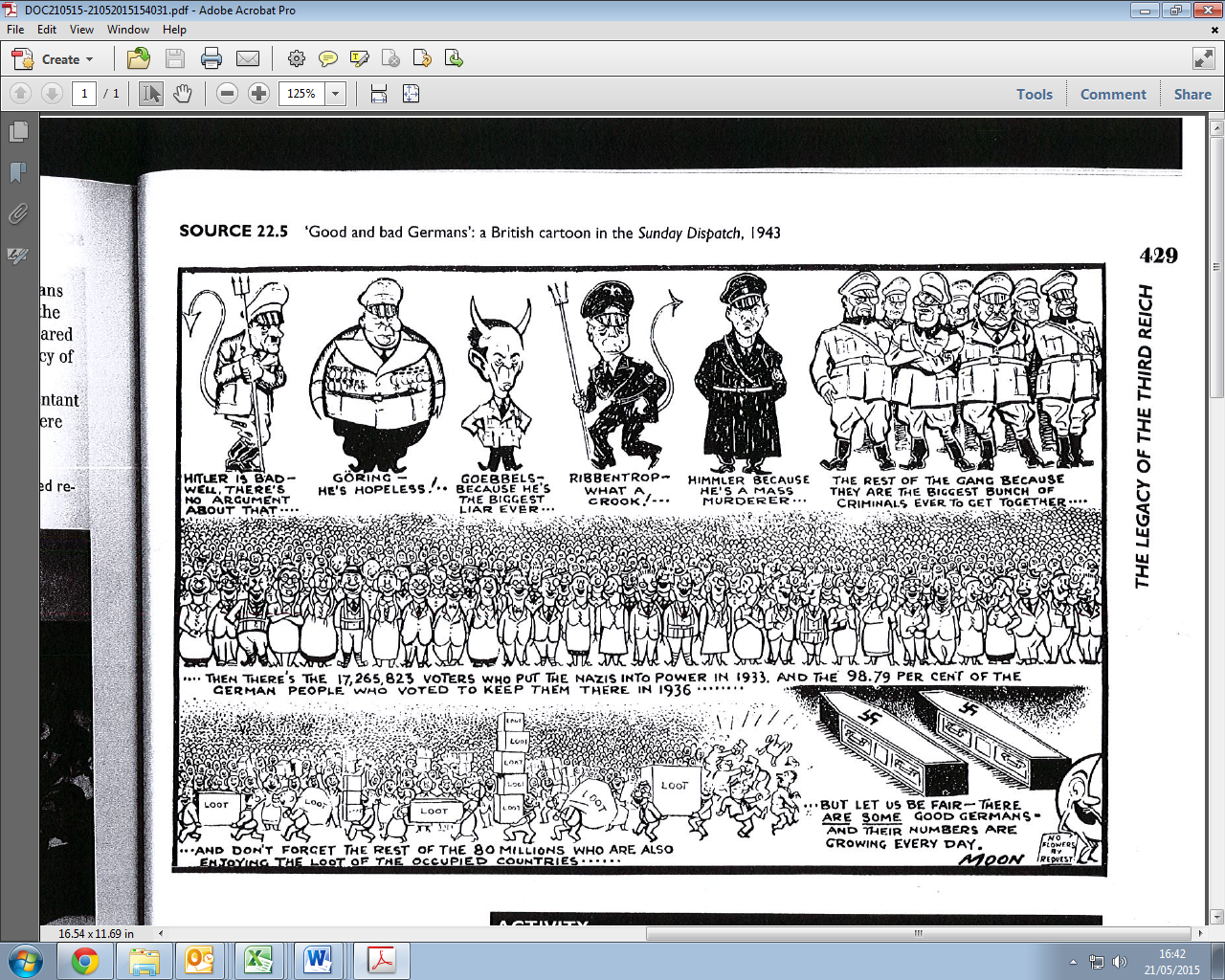 Caption: ‘Good and bad Germans’: a British cartoon in the Sunday Dispatch, 1943.Reproduced by permission of the Express Newspapers Group. What is the message of this source?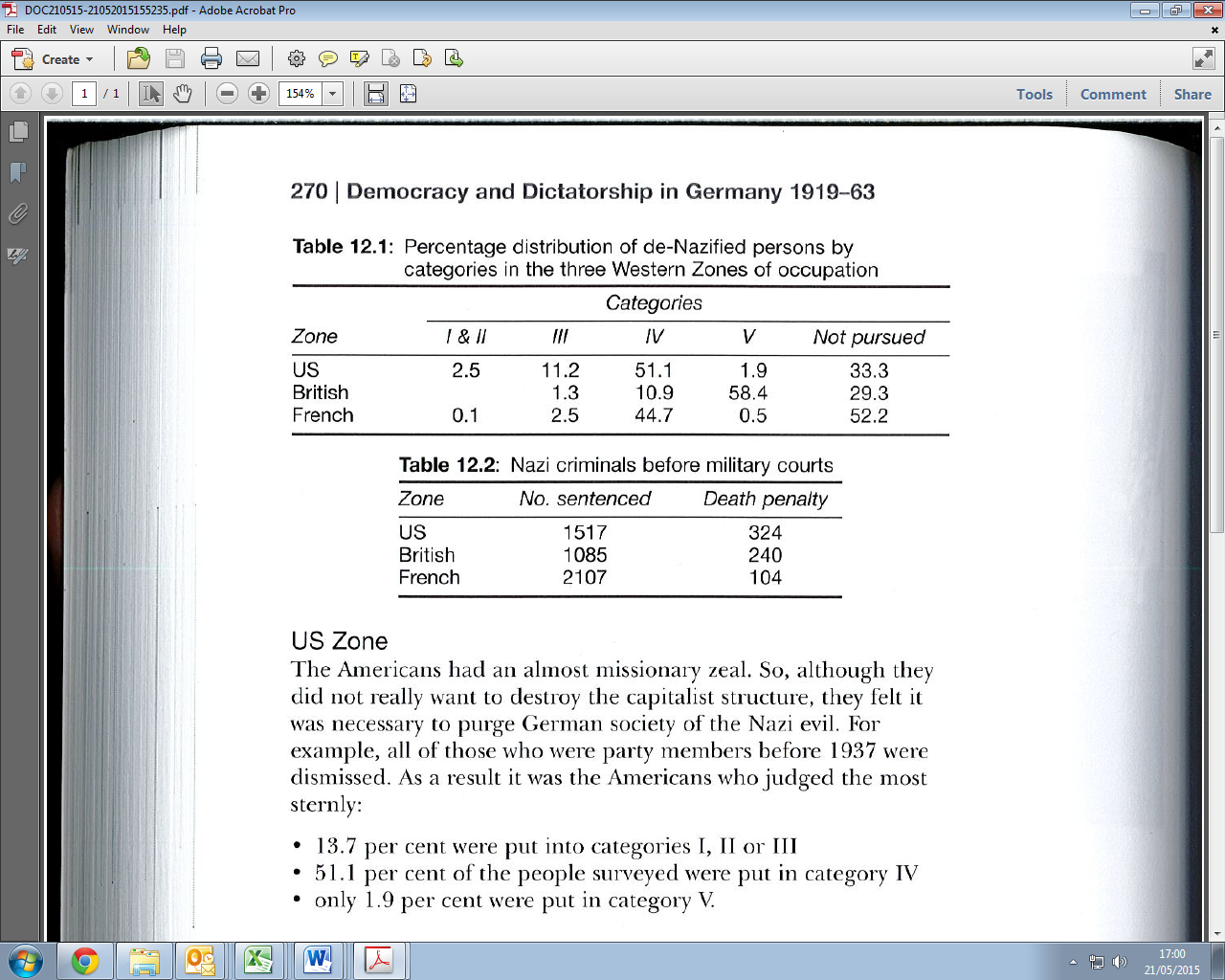 Geoff Layton, Democracy and Dictatorship in Germany 1919-63 for OCR, Hodder Education, 2009, p. 270Explain how this source is useful to a historian studying de-Nazification.General Clay, the military governor of the American Zone, in a communication to the War Department in Washington sums up the problems caused by large scale de-Nazification.15 December 1946On my return to Germany I find that as a result of my talk with the Laenderrat [sic] [Council of States] there has been a vigorous upswing in execution of the denazifiction program. However, it has become apparent that due to the large number of people chargeable under the law (estimated at approximately three million) the administrative difficulties will require at least two years and perhaps longer for full completion of the program. Obviously, political stability in Germany cannot be obtained fully until the program is completed. Therefore, it appears most desirable to reduce the numbers chargeable under the law, emphasising that this reduction is to permit German administration to concentrate on the punishment of active Zazis who were or are in places of prominence in German life.J E Smith (ed.), The Papers of General Lucius Clay: Germany 1945-1949, vol 1, Bloomington, Indiana Free Press, 1974, p.265Explain how this source is useful to a historian studying de-Nazification.Part 2You’ve looked at a source that shows information about de-Nazification in the US, British and French occupied zones. Now think about the Soviet occupied zone. Write some notes in the table below.QuestionsNotesHow did methods of de-Nazification differ in the Soviet zone?Second-order concept targeted: Similarity/DifferenceWhat was the Soviet attitude towards de-Nazification?Second-order concept targeted: Cause/Similarity/DifferenceWhat was the impact of de-Nazification in the Soviet occupied zone?Second-order concept targeted: Consequence/SignificanceSources you could use to help with this activity:http://motherearthtravel.com/history/germany/history-15.htm  Information about post-war occupation and division.http://www.germanculture.com.ua/library/history/bl_nuremberg_trials_denazi.htm Information about the Nuremberg Trials and de-Nazification http://germanhistorydocs.ghi-dc.org/sub_document.cfm?document_id=2304 Analysis of de-Nazification categories. http://users.stlcc.edu/rkalfus/PDFs/126.pdf Information about the re-education of the German people.http://www.yadvashem.org/yv/en/exhibitions/nuremberg/images/pdf/nuremberg.pdfNuremberg proceedings.http://en.wikipedia.org/wiki/Allied-occupied_Germany The Wikipedia entry for Allied occupied Germany.For teachersThis activity asks students to think about the methods and impact of de-Nazification through studying the Nuremberg Trials. In particular, students should think about: The extent of Nazi crueltyShow-trialsJustice? The skills that students will need to use in this activity are the same skills that students will need to show in the examination:Demonstrate knowledge and understanding of the key features and characteristics of the period studiedExplain and analyse historical events and periods studied using second-order historical concepts (in particular for this activity, cause, consequence and significance) Analyse, evaluate and use sources (contemporary to the period) to make substantiated judgements, in the context of historical events studied. For StudentsBackgroundThe Nuremberg Trials were a series of military tribunals that took place between November 1945 and October 1946. They were notable for the prosecution of prominent members of the political, military and economic leadership of Nazi Germany.The TaskExplore the following websites about the Nuremberg Trials.http://www.history.com/topics/world-war-ii/nuremberg-trials  http://www.ushmm.org/outreach/en/article.php?ModuleId=10007722 Watch this video on the Nuremberg Trials. https://www.youtube.com/watch?v=O7XW4US5Af8 You should think about the impact of these trials. Work in small groups and use the following as discussion points.Questions for discussionNotesHow much can these trials teach us about the extent of Nazi cruelty?Second-order concept targeted: SignificanceWere these trails fair or were they ‘show trials’?Second-order concept targeted: SignificanceWhat was the impact of these trials inside and outside of Germany?Second-order concept targeted: Consequence/Significance